لیستى وانە سەربارەکانى خويندنى مانگى :10/2022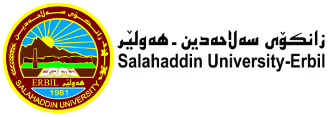 کۆى کاتژمێرەکانى نیساب : کۆى کاتژمێرەکانى سەربار :کۆى گشتى:04:3005:3003:3004:3002:3003:3001:3002:3001:0001:3012:0001:0011:0012:0010:0011:0009:0010:00کاتژمێررۆژشەممە               Urban design 5th year               Urban design 5th year               Urban design 5th year               Urban design 5th year               Urban design 5th yearیەک شەممەدوو شەممەSmart Urban Growth 4th Smart Urban Growth 4th Smart Urban Growth 4th Smart Urban Growth 4th سێ شەممەUrban design 5th year Urban design 5th year Urban design 5th year Urban design 5th year چوار شەممەپێنج شەممەکۆىپراکتیکى و تیۆرىپراکتیکىتیۆرىبەرواررۆژکۆىپراکتیکى و تیۆرىپراکتیکىتیۆرىبەرواررۆژشەممەشەممە4229/10 یەک شەممە42202/10 یەک شەممە10/10دوو شەممە03/10 دوو شەممە42211/10 سێ شەممە42204/10 سێ شەممە42212/10چوار شەممە42205/10 چوار شەممە13/10 پێنج شەممە06/10 پێنج شەممەپرۆژەپرۆژەسەرپەرشتىخوێندنى باڵاسەرپەرشتىخوێندنى باڵا12کۆى گشتى12کۆى گشتىکۆىپراکتیکى و تیۆرىپراکتیکىتیۆرىبەرواررۆژکۆىپراکتیکى و تیۆرىپراکتیکىتیۆرىبەرواررۆژشەممەشەممە42223/10 یەک شەممە42216/10 یەک شەممە24/10 دوو شەممە17/10 دوو شەممە42225/10 سێ شەممە42218/10 سێ شەممە42226/10چوار شەممە42219/10چوار شەممە27/10 پێنج شەممە20/10 پێنج شەممەپرۆژەپرۆژەسەرپەرشتىخوێندنى باڵاسەرپەرشتىخوێندنى باڵا12کۆى گشتى12کۆى گشتىڕاگرسەرۆکى بەشمامۆستاى وانەپ.د.نه‌ژاد احمد حسينپ.ی.د.صلاح الدين ياسين بابير         م.ی. ساکار یوسف عبدالله 